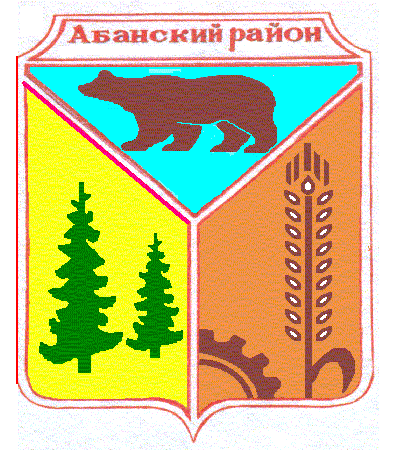 АДМИНИСТРАЦИЯ                                                                                                                                                                                                   Управление территориальной политикеНикольского сельсовета                                                                                                                                                                                                         Губернатора Красноярского края       Абанского района                                                                                                                                                                                                                        Красноярского края                                                                                                                                                                                                                     663749, Красноярский край, Абанский район,                                                                                                                                                                          с. Никольск, ул.Молодежная, 28Телефон: (39163-79) 2-69Факс:        (39163-79) 2-69E-mail: nikolsk@mail.ruОКПО 04096787 ОГРН   1022400507216ИНН/КПП 2401001968/240101001Информация о подлежащих включению в Регистр муниципальных нормативных правовых актовМуниципальное образование Никольский сельсовет Абанского района Краснояркого края, принятых в апреле 2020г. № 2Глава Никольского сельсовета                                                                                                                                                                                                               С.Ф.Охотникова№ п/пВид муниципального акта и наименование принявшего его органаДата принятия (подписания) и номерНаименование актаОпубликование акта (наименование источника официального опубликования, дата и номер, дата обнародования)Дополнительные сведения к актуИнформация о направлении электронной версии акта и о сопоставлении акта1Решение Никольского сельского Совета депутатов 17.04.2020 № 51-126РО внесении изменений и дополнений в решение сессии депутатов от 20.12.2019 № 48-120Р « О бюджете поселения на 2020 год и плановый период 2021-2022 годов»Периодическое печатное издание «Ведомости органов местного самоуправления Никольский сельсовет» № 6 от 29.04.2020г.Электронная версия акта направлена, акт в документальном виде сопоставлен с его электронной версией217.04.2020№ 51-127РО внесении  изменений в Положение об оплате труда выборных должностных лиц местного самоуправления, осуществляющих свои полномочия на постоянной основе, лиц, замещающих иные муниципальные должности и муниципальных служащих Никольского сельсовета, утвержденного Решением Никольского сельского Совета депутатов от  16.12.2016 № 13-38Р Периодическое печатное издание «Ведомости органов местного самоуправления Никольский сельсовет» № 6 от 29.04.2020гЭлектронная версия акта направлена, акт в документальном виде сопоставлен с его электронной версией317.04.2020№ 51-128РО внесении изменений  в решение Никольского сельского Совета депутатов от 21.11.2019 № 46-112Р «О земельном налоге»Периодическое печатное издание «Ведомости органов местного самоуправления Никольский сельсовет» № 6 от 29.04.2020гЭлектронная версия акта направлена, акт в документальном виде сопоставлен с его электронной версией417.04.2020№ 51-129РОб утверждении схемы одного многомандатного избирательного округа для проведения выборов депутатов Никольского сельского Совета депутатов Абанского района Красноярского края Периодическое печатное издание «Ведомости органов местного самоуправления Никольский сельсовет» № 6 от 29.04.2020гЭлектронная версия акта направлена, акт в документальном виде сопоставлен с его электронной версией5Постановление администрации Никольского сельсовета20.04.2020№ 16ПО внесении изменений в Примерное Положение об оплате труда работников администрации Никольского сельсовета, не являющихся лицами, замещающими муниципальные должности, муниципальными служащими, утвержденного Постановлением администрации Никольского сельсовета  от 25.10.2013 № 29  Периодическое печатное издание «Ведомости органов местного самоуправления Никольский сельсовет» № 6 от 29.04.2020гЭлектронная версия акта направлена, акт в документальном виде сопоставлен с его электронной версией627.04.2020 № 17ПО внесении изменений в Постановлениеот 13.04.2020 № 8П «О подготовке к весенне-летнему  пожароопасному периоду 2020года» Периодическое печатное издание «Ведомости органов местного самоуправления Никольский сельсовет» № 6 от 29.04.2020гЭлектронная версия акта направлена, акт в документальном виде сопоставлен с его электронной версией727.04.2020№ 18ПО внесении изменений в постановление администрации Никольского сельсовета Абанского района Красноярского края от 01.11.2013 г. № 31 «Об утверждении муниципальной программы «Обеспечение жизнедеятельности на территории  Никольского сельсовета Абанского района»Периодическое печатное издание «Ведомости органов местного самоуправления Никольский сельсовет» № 6 от 29.04.2020гЭлектронная версия акта направлена, акт в документальном виде сопоставлен с его электронной версией827.04.2020 № 19П« Об утверждении отчета об исполнении бюджета поселения за 1 квартал 2020 год»»                                                                                          Периодическое печатное издание «Ведомости органов местного самоуправления Никольский сельсовет» № 6 от 29.04.2020гЭлектронная версия акта направлена, акт в документальном виде сопоставлен с его электронной версией